Serebellum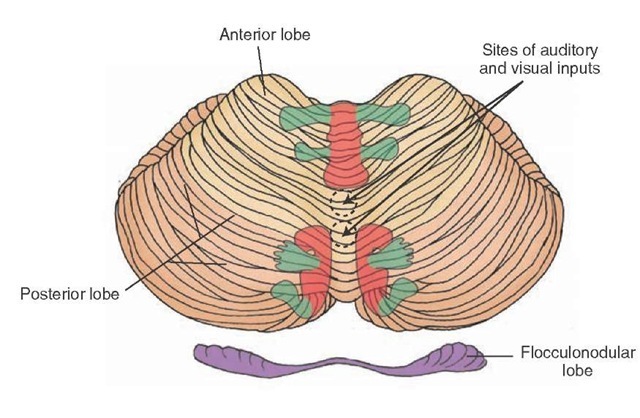 Şekil 1: Serebellumun bölümleriSorular:1-Serebellum hangi işlevsel bölümlere ayrılır?2-Bu bölümlerin evrimsel süreçle nasıl bir ilşkisi bulunur?3-Serebellum lezyonlarında hangi belirtiler görülür?4-Serebellum serebral korteks ile nasıl bir ilişkiye sahiptir?